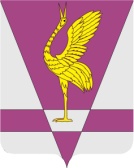 В соответствии с п. 7 ст.10 Федерального закона от 12 июня 2002 года № 67-ФЗ «Об основных гарантиях избирательных прав и права на участие в референдуме граждан Российской Федерации», п. 1 ст.3 Закона Красноярского края от 02.10.2003 № 1411 «О выборах в органы местного самоуправления в Красноярском крае» и Устава Ужурского района, Ужурский районный Совет депутатов РЕШИЛ:1. Назначить выборы депутатов Ужурского районного Совета депутатов Красноярского края на 13 сентября 2020 года.2. Направить настоящее решение в Избирательную комиссию Красноярского края2. Решение вступает в силу, в день, следующий за днем его официального опубликования в газете «Сибирский хлебороб».КРАСНОЯРСКИЙ КРАЙУЖУРСКИЙ РАЙОННЫЙ СОВЕТДЕПУТАТОВРЕШЕНИЕКРАСНОЯРСКИЙ КРАЙУЖУРСКИЙ РАЙОННЫЙ СОВЕТДЕПУТАТОВРЕШЕНИЕКРАСНОЯРСКИЙ КРАЙУЖУРСКИЙ РАЙОННЫЙ СОВЕТДЕПУТАТОВРЕШЕНИЕ23.06.2020 г. Ужур№ 48-345рО назначении выборов депутатов Ужурского районного Совета депутатов  Красноярского краяО назначении выборов депутатов Ужурского районного Совета депутатов  Красноярского краяО назначении выборов депутатов Ужурского районного Совета депутатов  Красноярского краяПредседатель Ужурского районного Совета депутатов__________________Семехин С.С.Глава Ужурского района _________________Зарецкий К.Н.